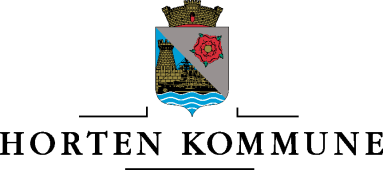 MELDING TIL SKOLEN OM NYE ELEVERINFORMASJON OM ELEVEN:Elevens navnFødselsnr.Klasse:ADRESSE:AdressePostnr. / poststedPostnr. / poststedADRESSE:TelefonMobilMobilOPPLYSNINGER VEDR. TIDLIGERE SKOLE/KOMMUNE/
ELEVENS HELSE:Skolens navn: 	Kommune:___________________________	__________________________Skolens navn: 	Kommune:___________________________	__________________________Skolens navn: 	Kommune:___________________________	__________________________OPPLYSNINGER VEDR. TIDLIGERE SKOLE/KOMMUNE/
ELEVENS HELSE:Har eleven vært i kontakt med PPT/Barnevern etc.?JA:	NEI:Har eleven vært i kontakt med PPT/Barnevern etc.?JA:	NEI:Har eleven vært i kontakt med PPT/Barnevern etc.?JA:	NEI:OPPLYSNINGER VEDR. TIDLIGERE SKOLE/KOMMUNE/
ELEVENS HELSE:Har eleven sykdommer/allergier etc. som skolen bør være informert om?JA:	NEI:Beskriv kort:Har eleven sykdommer/allergier etc. som skolen bør være informert om?JA:	NEI:Beskriv kort:Har eleven sykdommer/allergier etc. som skolen bør være informert om?JA:	NEI:Beskriv kort:OPPLYSNINGER VEDR. TIDLIGERE SKOLE/KOMMUNE/
ELEVENS HELSE:VI SAMTYKKER I AT NØDVENDIG INFORMASJON VEDR. ELEVEN INNHENTES FRA TIDLIGERE SKOLE/KOMMUNE:JA:	NEI:VI SAMTYKKER I AT NØDVENDIG INFORMASJON VEDR. ELEVEN INNHENTES FRA TIDLIGERE SKOLE/KOMMUNE:JA:	NEI:VI SAMTYKKER I AT NØDVENDIG INFORMASJON VEDR. ELEVEN INNHENTES FRA TIDLIGERE SKOLE/KOMMUNE:JA:	NEI:INFORMASJON OM FORESATTE:Mors etternavn, fornavnFødselsnr.ADRESSE:AdressePostnr. / poststedADRESSE:TelefonMobilADRESSE:Fars etternavn, fornavnFødselsnr.ADRESSE:AdressePostnr. / poststedADRESSE:TelefonMobilSIGNATUR:Sted/dato:………………………………	……………………………………………………..	Foresattes underskrift………………………………	……………………………………………………..	Foresattes underskrift